   2017 FL Trio Olympics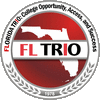          Lodging InformationHampton Inn Tallahassee-Central2979 Apalachee ParkwayTallahassee, FL 32301850-309-1300Rate:  $99.00Group Code: FTOhttp://hamptoninn3.hilton.com/en/hotels/florida/hampton-inn-tallahassee-central-TLHHHHX/index.html Home2 Suites by Hilton Tallahassee State Capitol210 S. Magnolia DriveTallahassee, FL 32301850-402-8900Rate: $119Group code: FTOhttp://home2suites.hilton.com/en/ht/groups/personalized/T/TLHHTHT-FTO-20170713/index.jhtml#reservation Homewood Suites by Hilton Tallahassee2987 Apalachee ParkwayTallahassee, FL 32301850-402-9400Rate: $119Group code: FTOhttp://homewoodsuites3.hilton.com/en/hotels/florida/homewood-suites-by-hilton-tallahassee-TLHHWHW/index.html 